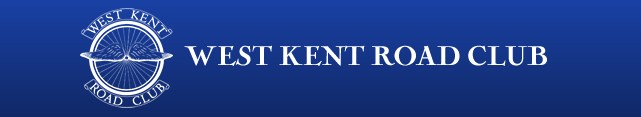 Peter and Gill Stone Memorial Time Trial31 July 2016Course Q25/20THIS EVENT IS PROMOTED FOR AND ON BEHALF OF CYCLING TIME TRIALS UNDER THEIR RULES AND REGULATIONSEvent Secretary:         Colin Ashcroft – 07860 459 464 colin.ashcroft@outlook.comTimekeepers:            Dave Abbott and Roy CanningEvent HQ:                     Harrietsham Village HallCourse Details:            Q25/20 Harrietsham – Ashford – Leeds RAB - Harrietsham       	Start at 18th kerb joint east of Marley entrance nearest to Dickley corner, Harrietsham (TQ885528).  Proceed to join A20 eastwards via, Charing RAB (M) continue on to Orchard Heights RAB, Ashford (9.218 miles) then (M) where turn and retrace A20 via Charing RAB to Leeds RAB (22.318 miles) where turn (M) and retrace on A20 to finish at MOT sign, just short of Willow close, Harrietsham. (TQ865525).Rides should note that there is a traffic light controlled pedestrian crossing on the return journey through Harrietsham.Start and Finish has been clearly identified with paint marks.Awards: - One Prize per RiderScratch:		1st £20 and Memorial Shield to be held for 1 year2nd £153rd £10Ladies:			1st £20 and Memorial Shield to be held for 1 year2nd £153rd £10Veterans on Standard:	1st £202nd £153rd £10Junior:			1st £20 and Memorial Shield to be held for 1 yearNotes to RidersNumbers will be in the event HQ and will be personally issued after you have signed on.Riders should refer to Regulation 16, which states that ‘the number should be centrally positioned below the waist so as to be clearly visible from the rear when in the normal riding position’.Numbers may be exchanged for a drink on completion of your ride.Please keep noise to a minimum to avoid unnecessary disturbance of local residents.Please remove all racing shoes before entering the hall.Do not perform U turns in the start and finish areas or use these areas as a public toilet.No warming up on the course once the event has started.No parking in Dickley Lane except for timekeepers.Riders should not arrive at the start more than 5 minutes before their allotted start time.Riders must not congregate in the driveway to the Marley works.Strictly no parking in Marley’s private car park.Riders proven to be associated with any car parking or turning in this vicinity will be disqualified from the event.Riders’ feedback forms will be available at the hall in the signing on area. They can be used by riders and officials with comments and suggestions to improve safety.In the interest of safety CTT advise you to wear recognised standard protective headgear that meets an internationally accepted safety standard. CTT Regulations state that all Junior and Juvenile riders MUST wear such headgear.No rider should use a turbo trainer or rollers in the HQ parking area or adjacent roads and you will be asked to stop using them if found doing so. Failure to comply, risks disqualification from the event.Riders proven to be associated with any car parking or turning in the start / finish area will be disqualified from the event.